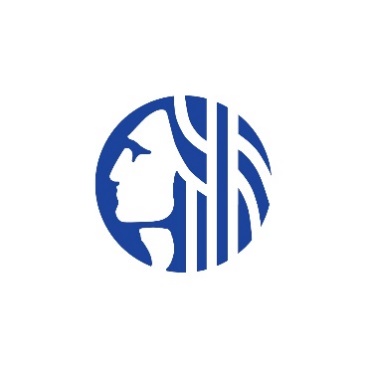 City of SeattleHuman Services Department2018 Community Living Connections RFQ Application Cover SheetApplicant Agency:Applicant Agency:Applicant Agency:Applicant Agency:Applicant Agency:Agency Executive Director:Agency Executive Director:Agency Executive Director:Agency Executive Director:Agency Executive Director:Agency Primary ContactAgency Primary ContactAgency Primary ContactAgency Primary ContactAgency Primary ContactAgency Primary ContactAgency Primary ContactAgency Primary ContactAgency Primary ContactAgency Primary ContactAgency Primary ContactAgency Primary ContactAgency Primary ContactAgency Primary ContactAgency Primary ContactName:Title:Title:Address:Email:Phone #:Organization TypeOrganization TypeOrganization TypeOrganization TypeOrganization TypeOrganization TypeOrganization TypeOrganization TypeOrganization TypeOrganization TypeOrganization TypeOrganization TypeOrganization TypeOrganization TypeOrganization Type  Non-Profit  Non-Profit  For Profit  For Profit  For Profit  For Profit  Public Agency  Public Agency  Public Agency  Other (Specify):        Other (Specify):        Other (Specify):        Other (Specify):        Other (Specify):      Federal Tax ID or EIN:Federal Tax ID or EIN:Federal Tax ID or EIN:Federal Tax ID or EIN:DUNS Number:DUNS Number:DUNS Number:WA Business License Number:WA Business License Number:WA Business License Number:WA Business License Number:WA Business License Number:WA Business License Number:Proposed Program Name:Proposed Program Name:Proposed Program Name:Proposed Program Name:Proposed Program Name:Proposed Program Name:Service:  Service:  Service:  Service:  Service:  Service:  Service:  Service:  Service:  Focus Population:Focus Population:Focus Population:Focus Population:Focus Population:Focus Population:Focus Population:Focus Population:Focus Population:# of participants to be served (unduplicated):# of participants to be served (unduplicated):# of participants to be served (unduplicated):# of participants to be served (unduplicated):# of participants to be served (unduplicated):# of participants to be served (unduplicated):# of participants to be served (unduplicated):# of participants to be served (unduplicated):# of participants to be served (unduplicated):Region of King County:Region of King County:Region of King County:Region of King County:Region of King County:Region of King County:Region of King County:Region of King County:Region of King County:Priority Populations: Priority Populations: Priority Populations: Priority Populations: Priority Populations: Priority Populations: Priority Populations: Priority Populations: Priority Populations: Limited English (Languages):Limited English (Languages):Limited English (Languages):Limited English (Languages):Limited English (Languages):Limited English (Languages):Limited English (Languages):Limited English (Languages):Limited English (Languages):Service:  Service:  Service:  Service:  Service:  Service:  Service:  Service:  Service:  Focus Population:Focus Population:Focus Population:Focus Population:Focus Population:Focus Population:Focus Population:Focus Population:Focus Population:# of participants to be served (unduplicated):# of participants to be served (unduplicated):# of participants to be served (unduplicated):# of participants to be served (unduplicated):# of participants to be served (unduplicated):# of participants to be served (unduplicated):# of participants to be served (unduplicated):# of participants to be served (unduplicated):# of participants to be served (unduplicated):Region of King County:Region of King County:Region of King County:Region of King County:Region of King County:Region of King County:Region of King County:Region of King County:Region of King County:Priority Populations: Priority Populations: Priority Populations: Priority Populations: Priority Populations: Priority Populations: Priority Populations: Priority Populations: Priority Populations: Limited English (Languages):Limited English (Languages):Limited English (Languages):Limited English (Languages):Limited English (Languages):Limited English (Languages):Limited English (Languages):Limited English (Languages):Limited English (Languages):Service:  Service:  Service:  Service:  Service:  Service:  Service:  Service:  Service:  Focus Population:Focus Population:Focus Population:Focus Population:Focus Population:Focus Population:Focus Population:Focus Population:Focus Population:# of participants to be served (unduplicated):# of participants to be served (unduplicated):# of participants to be served (unduplicated):# of participants to be served (unduplicated):# of participants to be served (unduplicated):# of participants to be served (unduplicated):# of participants to be served (unduplicated):# of participants to be served (unduplicated):# of participants to be served (unduplicated):Region of King County:Region of King County:Region of King County:Region of King County:Region of King County:Region of King County:Region of King County:Region of King County:Region of King County:Priority Populations: Priority Populations: Priority Populations: Priority Populations: Priority Populations: Priority Populations: Priority Populations: Priority Populations: Priority Populations: Limited English (Languages):Limited English (Languages):Limited English (Languages):Limited English (Languages):Limited English (Languages):Limited English (Languages):Limited English (Languages):Limited English (Languages):Limited English (Languages):Service:  Service:  Service:  Service:  Service:  Service:  Service:  Service:  Service:  Focus Population:Focus Population:Focus Population:Focus Population:Focus Population:Focus Population:Focus Population:Focus Population:Focus Population:# of participants to be served (unduplicated):# of participants to be served (unduplicated):# of participants to be served (unduplicated):# of participants to be served (unduplicated):# of participants to be served (unduplicated):# of participants to be served (unduplicated):# of participants to be served (unduplicated):# of participants to be served (unduplicated):# of participants to be served (unduplicated):Region of King County:Region of King County:Region of King County:Region of King County:Region of King County:Region of King County:Region of King County:Region of King County:Region of King County:Priority Populations: Priority Populations: Priority Populations: Priority Populations: Priority Populations: Priority Populations: Priority Populations: Priority Populations: Priority Populations: Limited English (Languages):Limited English (Languages):Limited English (Languages):Limited English (Languages):Limited English (Languages):Limited English (Languages):Limited English (Languages):Limited English (Languages):Limited English (Languages):Service:  Service:  Service:  Service:  Service:  Service:  Service:  Service:  Service:  Focus Population:Focus Population:Focus Population:Focus Population:Focus Population:Focus Population:Focus Population:Focus Population:Focus Population:# of participants to be served (unduplicated):# of participants to be served (unduplicated):# of participants to be served (unduplicated):# of participants to be served (unduplicated):# of participants to be served (unduplicated):# of participants to be served (unduplicated):# of participants to be served (unduplicated):# of participants to be served (unduplicated):# of participants to be served (unduplicated):Region of King County:Region of King County:Region of King County:Region of King County:Region of King County:Region of King County:Region of King County:Region of King County:Region of King County:Priority Populations: Priority Populations: Priority Populations: Priority Populations: Priority Populations: Priority Populations: Priority Populations: Priority Populations: Priority Populations: Limited English (Languages):Limited English (Languages):Limited English (Languages):Limited English (Languages):Limited English (Languages):Limited English (Languages):Limited English (Languages):Limited English (Languages):Limited English (Languages):Service:  Service:  Service:  Service:  Service:  Service:  Service:  Service:  Service:  Focus Population:Focus Population:Focus Population:Focus Population:Focus Population:Focus Population:Focus Population:Focus Population:Focus Population:# of participants to be served (unduplicated):# of participants to be served (unduplicated):# of participants to be served (unduplicated):# of participants to be served (unduplicated):# of participants to be served (unduplicated):# of participants to be served (unduplicated):# of participants to be served (unduplicated):# of participants to be served (unduplicated):# of participants to be served (unduplicated):Region of King County:Region of King County:Region of King County:Region of King County:Region of King County:Region of King County:Region of King County:Region of King County:Region of King County:Priority Populations: Priority Populations: Priority Populations: Priority Populations: Priority Populations: Priority Populations: Priority Populations: Priority Populations: Priority Populations: Limited English (Languages):Limited English (Languages):Limited English (Languages):Limited English (Languages):Limited English (Languages):Limited English (Languages):Limited English (Languages):Limited English (Languages):Limited English (Languages):Authorized physical signature of applicant/lead organization Authorized physical signature of applicant/lead organization Authorized physical signature of applicant/lead organization Authorized physical signature of applicant/lead organization Authorized physical signature of applicant/lead organization Authorized physical signature of applicant/lead organization Authorized physical signature of applicant/lead organization Authorized physical signature of applicant/lead organization Authorized physical signature of applicant/lead organization Authorized physical signature of applicant/lead organization Authorized physical signature of applicant/lead organization Authorized physical signature of applicant/lead organization Authorized physical signature of applicant/lead organization Authorized physical signature of applicant/lead organization Authorized physical signature of applicant/lead organization To the best of my knowledge and belief, all information in this application is true and correct. The document has been duly authorized by the governing body of the applicant who will comply with all contractual obligations if the applicant is awarded funding.To the best of my knowledge and belief, all information in this application is true and correct. The document has been duly authorized by the governing body of the applicant who will comply with all contractual obligations if the applicant is awarded funding.To the best of my knowledge and belief, all information in this application is true and correct. The document has been duly authorized by the governing body of the applicant who will comply with all contractual obligations if the applicant is awarded funding.To the best of my knowledge and belief, all information in this application is true and correct. The document has been duly authorized by the governing body of the applicant who will comply with all contractual obligations if the applicant is awarded funding.To the best of my knowledge and belief, all information in this application is true and correct. The document has been duly authorized by the governing body of the applicant who will comply with all contractual obligations if the applicant is awarded funding.To the best of my knowledge and belief, all information in this application is true and correct. The document has been duly authorized by the governing body of the applicant who will comply with all contractual obligations if the applicant is awarded funding.To the best of my knowledge and belief, all information in this application is true and correct. The document has been duly authorized by the governing body of the applicant who will comply with all contractual obligations if the applicant is awarded funding.To the best of my knowledge and belief, all information in this application is true and correct. The document has been duly authorized by the governing body of the applicant who will comply with all contractual obligations if the applicant is awarded funding.To the best of my knowledge and belief, all information in this application is true and correct. The document has been duly authorized by the governing body of the applicant who will comply with all contractual obligations if the applicant is awarded funding.To the best of my knowledge and belief, all information in this application is true and correct. The document has been duly authorized by the governing body of the applicant who will comply with all contractual obligations if the applicant is awarded funding.To the best of my knowledge and belief, all information in this application is true and correct. The document has been duly authorized by the governing body of the applicant who will comply with all contractual obligations if the applicant is awarded funding.To the best of my knowledge and belief, all information in this application is true and correct. The document has been duly authorized by the governing body of the applicant who will comply with all contractual obligations if the applicant is awarded funding.To the best of my knowledge and belief, all information in this application is true and correct. The document has been duly authorized by the governing body of the applicant who will comply with all contractual obligations if the applicant is awarded funding.To the best of my knowledge and belief, all information in this application is true and correct. The document has been duly authorized by the governing body of the applicant who will comply with all contractual obligations if the applicant is awarded funding.To the best of my knowledge and belief, all information in this application is true and correct. The document has been duly authorized by the governing body of the applicant who will comply with all contractual obligations if the applicant is awarded funding.Name and Title of Authorized Representative:Name and Title of Authorized Representative:Name and Title of Authorized Representative:Name and Title of Authorized Representative:Name and Title of Authorized Representative:Name and Title of Authorized Representative:Name and Title of Authorized Representative:Name and Title of Authorized Representative:Name and Title of Authorized Representative:Signature of Authorized Representative:Signature of Authorized Representative:Signature of Authorized Representative:Signature of Authorized Representative:Signature of Authorized Representative:Signature of Authorized Representative:Signature of Authorized Representative:Signature of Authorized Representative:Date: